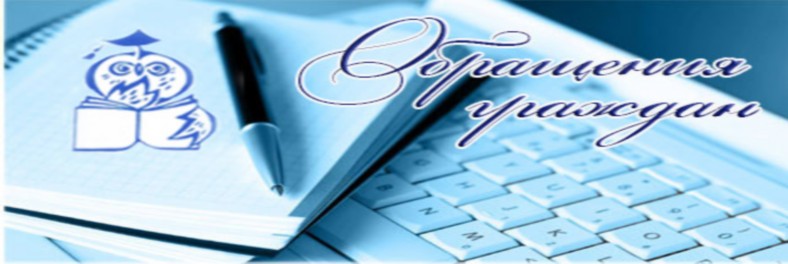   необходимые условия. В 2019 году в Администрацию Кривошеинского района поступило 84    письменных обращений, что на 14 обращений меньше, чем в  2018 году. Сохраняется тенденция, когда граждане обращаются с жалобами и заявлениями в различные инстанции без учета их полномочий и компетенции. Так 2019 году непосредственно в Администрацию Кривошеинского района поступило 62 письменных обращения, перенаправлено из Аппарата Президента Российской Федерации - 12,  из Администрации Томской области – 10. Еженедельно Главой Администрации Кривошеинского района  проводится личный прием граждан. По итогам личного приема - 11 карточек приема граждан приняты на рассмотрение. Через онлайн приемную на сайте муниципального образования Кривошеинский район  на имя Главы района поступило – 13 обращений.          Количество обращений граждан, поступивших вАдминистрацию Кривошеинского района за 2017-2019          Анализ поступивших в 2019 году обращений показывает, что по – прежнему самыми острыми и многочисленными остаются проблемы жилищно-коммунальной сферы- 44 обращений, социальной сферы- 25,  иные сферы -15 обращений.         В обращениях жителями района затрагивались вопросы, связанные с обеспечением жилыми помещениями, капитальный ремонт жилья и  благоустройство придомовой территории, содержание дорог местного значения; соотношение качества и стоимости услуг в сфере ЖКХ - эти вопросы продолжают доминировать в обращениях жителей Кривошеинского района. В центре внимания продолжают находиться вопросы газификации домовладений. Основная часть обращений социального блока связана с просьбами об оказании материальной помощи.                   Динамика по видам обращений 2017-2019 год.            Среди заявителей, обратившихся в Администрацию Кривошеинского района в 2019 году, больше всего обращений поступило от работающих граждан – 25, от  пенсионеров -14,  от безработных-10 и иных категорий - 35.  Администрации района используется форма рассмотрения обращений с участием заявителя, а также рассмотрение  с выездом на место. Такая форма организации работы при рассмотрении обращений граждан позволяет не только повысить качество их рассмотрения, но и исключает формальный подход, что в результате должно привести к решению проблем граждан. Каждому заявителю своевременно дан ответ. Нарушение сроков рассмотрения обращений не допущено. Судебных исков граждан по обжалованию решений Главы Кривошеинского района по обращениям не поступало. Несмотря на принимаемые меры, в работе с обращениями граждан не сокращается число повторных обращений, что свидетельствует о том, что не всегда принимаются исчерпывающие меры для решения проблем заявителей, в основном это касается вопросов ЖКХ, решение жилищных проблем.           Количество обращений граждан в разрезе социальных группза 2017-2019 год                                            Задачи на 2020 год Одной из главных задач при организации работы с обращениями граждан является принятие мер по недопущению фактов нарушения сроков рассмотрения обращений, усиление контроля за полнотой рассмотрения вопросов, изложенных в обращениях и подготовкой качественных ответов.Категории заявителей201720182019Ветераны труда200Иные категории494520Безработные10420Одинокие родители200Многодетные семьи 472Осужденные212Работники бюджетной сферы15712Работники сферы предпринимательства260Пенсионеры522525Инвалиды221Дети сироты 312Всего:1439884